SECRETARIA MUNICIPAL DE EDUCAÇÃO DE QUILOMBO/SC PROGRAMA NACIONAL DE ALIMENTAÇÃO ESCOLAR – PNAESECRETARIA MUNICIPAL DE EDUCAÇÃO DE QUILOMBO/SC PROGRAMA NACIONAL DE ALIMENTAÇÃO ESCOLAR – PNAESECRETARIA MUNICIPAL DE EDUCAÇÃO DE QUILOMBO/SC PROGRAMA NACIONAL DE ALIMENTAÇÃO ESCOLAR – PNAESECRETARIA MUNICIPAL DE EDUCAÇÃO DE QUILOMBO/SC PROGRAMA NACIONAL DE ALIMENTAÇÃO ESCOLAR – PNAESECRETARIA MUNICIPAL DE EDUCAÇÃO DE QUILOMBO/SC PROGRAMA NACIONAL DE ALIMENTAÇÃO ESCOLAR – PNAESECRETARIA MUNICIPAL DE EDUCAÇÃO DE QUILOMBO/SC PROGRAMA NACIONAL DE ALIMENTAÇÃO ESCOLAR – PNAECARDÁPIO- ETAPA DE ENSINO (Ensino Fundamental I e II, Ensino Médio) ZONA (rural)FAIXA ETÁRIA (da etapa de ensino correspondente)PERÍODO (parcial/integral)CARDÁPIO- ETAPA DE ENSINO (Ensino Fundamental I e II, Ensino Médio) ZONA (rural)FAIXA ETÁRIA (da etapa de ensino correspondente)PERÍODO (parcial/integral)CARDÁPIO- ETAPA DE ENSINO (Ensino Fundamental I e II, Ensino Médio) ZONA (rural)FAIXA ETÁRIA (da etapa de ensino correspondente)PERÍODO (parcial/integral)CARDÁPIO- ETAPA DE ENSINO (Ensino Fundamental I e II, Ensino Médio) ZONA (rural)FAIXA ETÁRIA (da etapa de ensino correspondente)PERÍODO (parcial/integral)CARDÁPIO- ETAPA DE ENSINO (Ensino Fundamental I e II, Ensino Médio) ZONA (rural)FAIXA ETÁRIA (da etapa de ensino correspondente)PERÍODO (parcial/integral)CARDÁPIO- ETAPA DE ENSINO (Ensino Fundamental I e II, Ensino Médio) ZONA (rural)FAIXA ETÁRIA (da etapa de ensino correspondente)PERÍODO (parcial/integral) Necessidades Alimentares Especiais:  Esse cardápio possui alimentos alérgicos como ovo, tomate e glúten. Serão levados em consideração os alunos com restrições alimentares. Necessidades Alimentares Especiais:  Esse cardápio possui alimentos alérgicos como ovo, tomate e glúten. Serão levados em consideração os alunos com restrições alimentares. Necessidades Alimentares Especiais:  Esse cardápio possui alimentos alérgicos como ovo, tomate e glúten. Serão levados em consideração os alunos com restrições alimentares. Necessidades Alimentares Especiais:  Esse cardápio possui alimentos alérgicos como ovo, tomate e glúten. Serão levados em consideração os alunos com restrições alimentares. Necessidades Alimentares Especiais:  Esse cardápio possui alimentos alérgicos como ovo, tomate e glúten. Serão levados em consideração os alunos com restrições alimentares. Necessidades Alimentares Especiais:  Esse cardápio possui alimentos alérgicos como ovo, tomate e glúten. Serão levados em consideração os alunos com restrições alimentares.JUNHO/2022JUNHO/2022JUNHO/2022JUNHO/2022JUNHO/2022JUNHO/20222ª FEIRA30/05 E 06/063ª FEIRA31/05 E 07/06                        4ª FEIRA01/06 E 08/065ª FEIRA02/06 E 09/066ª FEIRA03/06 E 10/06Café da Manhã07:15 às 07:30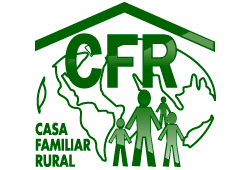 Pão/ Queijo/ Doce de Fruta/ Mortadela/Café e LeitePão/ Queijo/ Doce de Fruta//Café e LeitePão/ Queijo/ Doce de Fruta/ Mortadela/Café e LeitePão/ Queijo/ Doce de Fruta/Café e LeiteLanche da manhã 09:45Biscoito Doce/ Chá de frutasBolo de Chocolate/ Café e leitePão francês com Carne moída/ Chá de frutasPizza de, Queijo, Tomate/ Milho, ervilha, Orégano/ Café e leiteCuca/ Chocolate QuenteAlmoço 12:15Arroz/ Feijão/ Carne de gado em molho/ Salada disponível na hortaArroz/ Polenta Recheada (carne moída e queijo)Salada disponível na hortaMacarrão com molho de Frango Salada disponível na hortaArroz/ Feijão/ Farofa de Carne SuínaSalada disponível na hortaRisoto de FrangoSalada disponível na hortaLanche da Tarde 15:30Bolo Salgado de Frango/ Suco de Uva IntegralBolacha de Limão/BananaBolacha de Açúcar Mascavo/ Leite Quente com CacauBolo de Fubá com coco/ Quentão de Suco de Uva Sagu de UvaLanche da Tarde 217:15Biscoito SalgadoMaçãCanjicaPalito Salgado/Chá de frutasJanta19:30Macarrão com Molho de Frango Salada disponível na hortaRisoto de FrangoSalada disponível na hortaSopa de Feijão com arroz/ Queijo/ Pão Salada disponível na horta Polenta/ Arroz/ Molho à bolonhesa/ Salada disponível na hortaFernanda Zilio Bandiera, CRN 1108/SC - Responsável Técnica PNAE.Fernanda Zilio Bandiera, CRN 1108/SC - Responsável Técnica PNAE.Fernanda Zilio Bandiera, CRN 1108/SC - Responsável Técnica PNAE.Fernanda Zilio Bandiera, CRN 1108/SC - Responsável Técnica PNAE.Fernanda Zilio Bandiera, CRN 1108/SC - Responsável Técnica PNAE.Fernanda Zilio Bandiera, CRN 1108/SC - Responsável Técnica PNAE.SECRETARIA MUNICIPAL DE EDUCAÇÃO DE QUILOMBO/SC PROGRAMA NACIONAL DE ALIMENTAÇÃO ESCOLAR – PNAESECRETARIA MUNICIPAL DE EDUCAÇÃO DE QUILOMBO/SC PROGRAMA NACIONAL DE ALIMENTAÇÃO ESCOLAR – PNAESECRETARIA MUNICIPAL DE EDUCAÇÃO DE QUILOMBO/SC PROGRAMA NACIONAL DE ALIMENTAÇÃO ESCOLAR – PNAESECRETARIA MUNICIPAL DE EDUCAÇÃO DE QUILOMBO/SC PROGRAMA NACIONAL DE ALIMENTAÇÃO ESCOLAR – PNAESECRETARIA MUNICIPAL DE EDUCAÇÃO DE QUILOMBO/SC PROGRAMA NACIONAL DE ALIMENTAÇÃO ESCOLAR – PNAESECRETARIA MUNICIPAL DE EDUCAÇÃO DE QUILOMBO/SC PROGRAMA NACIONAL DE ALIMENTAÇÃO ESCOLAR – PNAECARDÁPIO- ETAPA DE ENSINO (Ensino Fundamental I e II, Ensino Médio) ZONA (rural)FAIXA ETÁRIA (da etapa de ensino correspondente)PERÍODO (parcial/integral)CARDÁPIO- ETAPA DE ENSINO (Ensino Fundamental I e II, Ensino Médio) ZONA (rural)FAIXA ETÁRIA (da etapa de ensino correspondente)PERÍODO (parcial/integral)CARDÁPIO- ETAPA DE ENSINO (Ensino Fundamental I e II, Ensino Médio) ZONA (rural)FAIXA ETÁRIA (da etapa de ensino correspondente)PERÍODO (parcial/integral)CARDÁPIO- ETAPA DE ENSINO (Ensino Fundamental I e II, Ensino Médio) ZONA (rural)FAIXA ETÁRIA (da etapa de ensino correspondente)PERÍODO (parcial/integral)CARDÁPIO- ETAPA DE ENSINO (Ensino Fundamental I e II, Ensino Médio) ZONA (rural)FAIXA ETÁRIA (da etapa de ensino correspondente)PERÍODO (parcial/integral)CARDÁPIO- ETAPA DE ENSINO (Ensino Fundamental I e II, Ensino Médio) ZONA (rural)FAIXA ETÁRIA (da etapa de ensino correspondente)PERÍODO (parcial/integral) Necessidades Alimentares Especiais:  Esse cardápio possui alimentos alérgicos como ovo, tomate e glúten. Serão levados em consideração os alunos com restrições alimentares. Necessidades Alimentares Especiais:  Esse cardápio possui alimentos alérgicos como ovo, tomate e glúten. Serão levados em consideração os alunos com restrições alimentares. Necessidades Alimentares Especiais:  Esse cardápio possui alimentos alérgicos como ovo, tomate e glúten. Serão levados em consideração os alunos com restrições alimentares. Necessidades Alimentares Especiais:  Esse cardápio possui alimentos alérgicos como ovo, tomate e glúten. Serão levados em consideração os alunos com restrições alimentares. Necessidades Alimentares Especiais:  Esse cardápio possui alimentos alérgicos como ovo, tomate e glúten. Serão levados em consideração os alunos com restrições alimentares. Necessidades Alimentares Especiais:  Esse cardápio possui alimentos alérgicos como ovo, tomate e glúten. Serão levados em consideração os alunos com restrições alimentares.MAIO/2022MAIO/2022MAIO/2022MAIO/2022MAIO/2022MAIO/20222ª FEIRA13/06 E 20/063ª FEIRA14/06 E 21/06                  4ª FEIRA15/06 E 22/065ª FEIRA16/06 E 23/066ª FEIRA17/06 E 24/06Café da Manhã07:15 às 07:30Pão/ Queijo/ Doce de Fruta/Café e LeitePão/ Queijo/ Doce de Fruta/ Mortadela/Café e LeitePão/ Queijo/ Doce de Fruta/ Mortadela/Café e LeitePão/ Queijo/ Doce de Fruta/ Café e LeiteLanche da manhã 09:45Biscoito Doce/ Café Bolo de Laranja/ Chocolate QuentePão francês com Doce de Frutas/ Queijo/Chá de frutasBolo Salgado de Carne moída/ Chá Mini Pizza/ CaféAlmoço 12:15Arroz/ Polenta Recheada (carne moída e queijo)Salada disponível na hortaArroz/ Feijão/ Carne de gado em molho/ Mandioca cozida Salada disponível na hortaArroz/ Feijão/ Farofa de Carne SuínaSalada disponível na horta  Macarrão com molho de frangoSalada disponível na hortaArroz/ Feijão/Macarrão à bolonhesaSalada disponível na hortaLanche da Tarde 15:30Pizza de frango Queijo e Orégano/ Suco de Uva IntegralSagu de Uva/BananaBolacha de Milho/ Leite Quente com CacauCuca/ Suco de Uva Integral MaçãLanche da Tarde 217:15Biscoito SalgadoPalito Salgado/Chá de frutasCanjicaBananaJanta19:30Risoto de FrangoSalada disponível na horta/SucoMacarrão com Molho de Frango/Suco Salada disponível na hortaPolenta/ Arroz/ Molho à bolonhesa/ Salada disponível na horta/SucoSopa de frango com AgnolineFernanda Zilio Bandiera, CRN 1108/SC - Responsável Técnica PNAE.Fernanda Zilio Bandiera, CRN 1108/SC - Responsável Técnica PNAE.Fernanda Zilio Bandiera, CRN 1108/SC - Responsável Técnica PNAE.Fernanda Zilio Bandiera, CRN 1108/SC - Responsável Técnica PNAE.Fernanda Zilio Bandiera, CRN 1108/SC - Responsável Técnica PNAE.Fernanda Zilio Bandiera, CRN 1108/SC - Responsável Técnica PNAE.